FICHE QUESTION CHS-CTFICHE QUESTION CHS-CTFICHE QUESTION CHS-CTDate de la visite : 15/06/2015Atelier : Bat KAtelier : Bat KSecteur : Allée centraleSecteur : Allée centraleSecteur : Allée centraleRisque (s) : sécurité incendie, heurts, chuteDepuis plusieurs mois voir années, l’allée centrale coté hall de déchargement fait office de zone de stockage de : passerelles, lests, pots et bidons, poubelles, chariots... Le bâtiment K est-il trop petit ?Risque (s) : sécurité incendie, heurts, chuteDepuis plusieurs mois voir années, l’allée centrale coté hall de déchargement fait office de zone de stockage de : passerelles, lests, pots et bidons, poubelles, chariots... Le bâtiment K est-il trop petit ?Risque (s) : sécurité incendie, heurts, chuteDepuis plusieurs mois voir années, l’allée centrale coté hall de déchargement fait office de zone de stockage de : passerelles, lests, pots et bidons, poubelles, chariots... Le bâtiment K est-il trop petit ?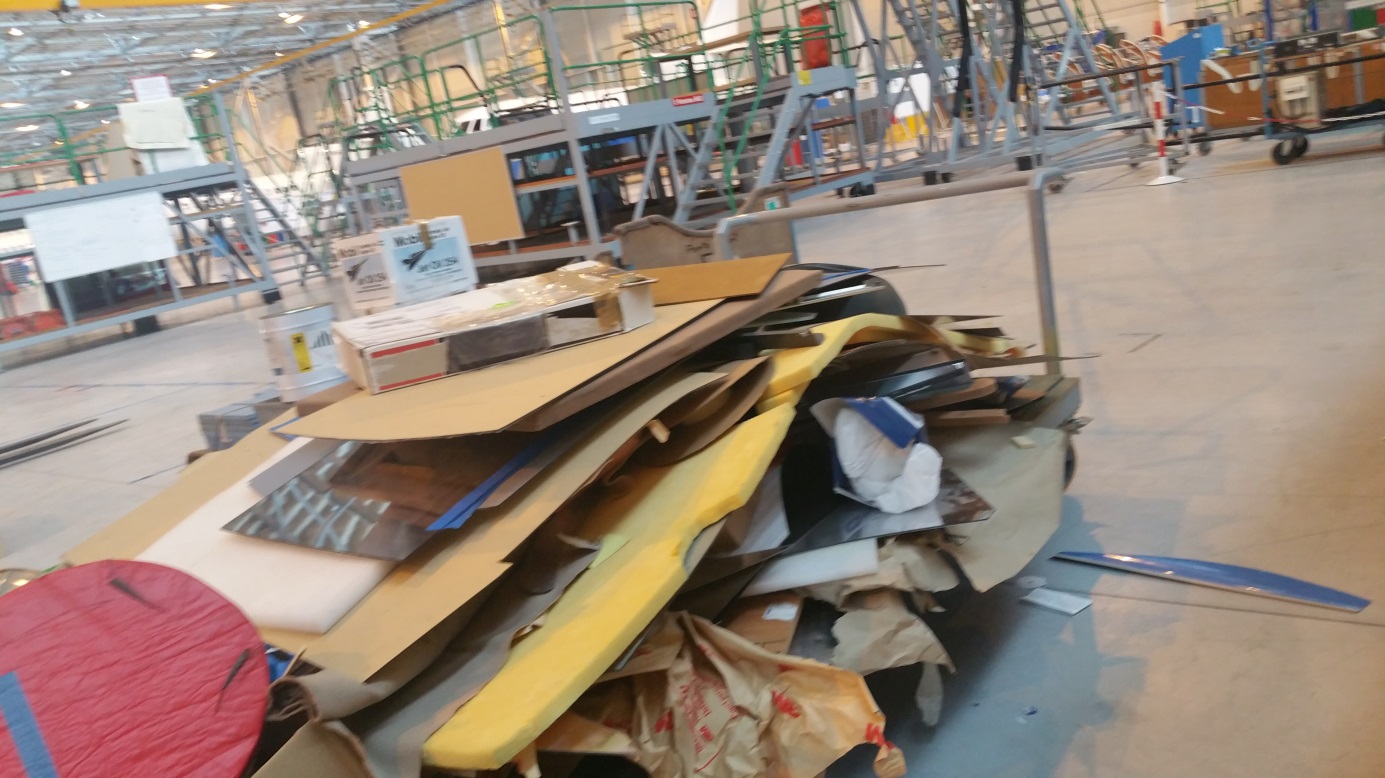 Mesures de prévention proposées : Faire ranger et nettoyer la zone et trouver une solution pérenne pour la maintenir dans l’état.Mesures de prévention proposées : Faire ranger et nettoyer la zone et trouver une solution pérenne pour la maintenir dans l’état.Mesures de prévention proposées : Faire ranger et nettoyer la zone et trouver une solution pérenne pour la maintenir dans l’état.Actions  direction :Actions  direction :ACASDélai :